COVID-19 Grantee Request for Program VarianceCOVID-19 may create situations in which normal program activities or site assignments are interrupted.  CNCS COVID-19 FAQ allow for programs to develop member activities that were not originally envisioned in the approved grant activities. For members to receive service credit for activities outside of those approved in the grant award, written permission must be obtained from CNCS.  This form is the application for that permission. Please note that Members and staff may not engage in any activity normally prohibited in AmeriCorps programing. While approved new activities may start immediately, programs should expect to take subsequent steps to amend their grant.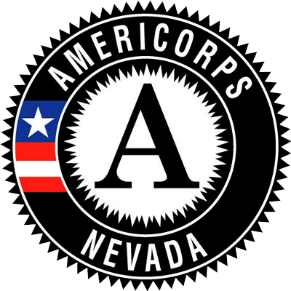 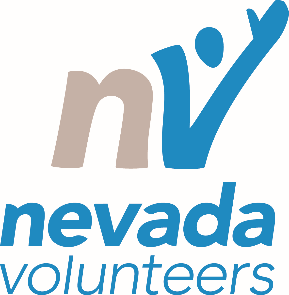 Date Request MadeMarch 25, 2020CNCS Grantee IDLegal Applicant NameProgram NameReassignment DescriptionDescribe the planned changes to member activities.Time Period3/2/2020 – 8/31/2020Members Involved in ReassignmentWill all members be reassigned? Are any members continuing regular program activities?Program Representative Submitting Request